					ВОПРОС-ОТВЕТ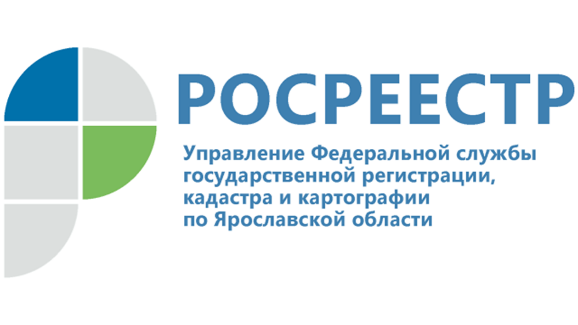 Вопрос: Хотел приобрести недвижимость. Как можно узнать про имеющиеся ограничения?Самым распространенным способом покупки недвижимости является заключение договора купли-продажи, рассказывает заместитель начальника отдела государственной регистрации недвижимости Управления Росреестра по Ярославской области Наталья Ермакова.Покупателю следует проверить юридическую чистоту объекта, то есть историю квартиры. Это можно сделать запросив у владельца документы и убедиться в их подлинности.Также можно воспользоваться электронными сервисами Росреестра, которые пользуются спросом в связи с оперативным получением необходимой информации в любое удобное время. Общедоступные сведения из Единого государственного реестра недвижимости размещаются Росреестром на официальном сайте в электронной форме с целью просмотра в режиме онлайн неограниченным кругом лиц без подачи запросов и взимания платы.Сервис «Справочная информация по объектам недвижимости в режиме online» позволяет получить общедоступную информацию об объекте недвижимости: его размерах, адресе, кадастровой стоимости и наличии обременений. Для этого необходимо в поисковую строку ввести адрес объекта недвижимости или кадастровый номер.Обращаем внимание, что также можно воспользоваться сервисом "Жизненные ситуации" на сайте Росреестра. С помощью интерактивного анкетирования будет определен перечень документов, необходимых в конкретной ситуации, а также последующий порядок действий.Для получения информации об ограничения (обременениях) земельного участка можно воспользоваться сервисом "Публичная кадастровая карта" (https://pkk.rosreestr.ru), который, в том числе позволит узнать вид разрешенного использования, кадастровую стоимость, увидеть объекты недвижимости, находящиеся рядом (близости к инфраструктуре, транспорту, промышленным предприятиям, фермам).Кроме того, жители России могут заказывать выписки об основных характеристиках и зарегистрированных правах на объект недвижимости, об объекте недвижимости, о переходе прав на объект недвижимости из государственного реестра недвижимости через портал госуслуг.Для направления запроса на получение выписки пользователям - физическим и юридическим лицам - необходимо иметь подтвержденную учетную запись на "Госуслугах". Результат поступает в личный кабинет на портале в виде электронного документа, заверенного усиленной квалифицированной подписью органа регистрации прав. Такая выписка является равнозначной бумажной версии, заверенной должностным лицом Росреестра и печатью органа.Контакты для СМИ:Воронцова Лариса,Пресс-служба Управления Росреестра по Ярославской области+7 (4852) 30 18 19, 73 98 54, pr.yarufrs@r76.rosreestr.ruhttps://rosreestr.gov.ru/150999, г. Ярославль, пр-т Толбухина, д. 64а